Η Schneider Electric αναδεικνύει τις νέες προηγμένες λύσεις φόρτισης ηλεκτρικών οχημάτων, συμβάλλοντας σε ένα μέλλον με μηδενική κατανάλωσηΑξιόπιστη, ευέλικτη και ασφαλής λύση φορτιστών ηλεκτρικών οχημάτων EVlink στο 3o Electric & Micro Mobility ForumΑθήνα, 08 Ιουνίου 2023 – Τις ολοκληρωμένες λύσεις φόρτισης ηλεκτρικών οχημάτων, ανέδειξε η Schneider Electric, στο 3o Electric & Micro Mobility Forum, το συνέδριο που αναδεικνύει τους τρόπους με τους οποίους οι νέες τεχνολογίες Μεταφορών θα βελτιώσουν την καθημερινότητά μας σε ατομικό και εθνικό επίπεδο.Κατά τη διάρκεια του συνεδρίου, ο Αλέξανδρος Νταλαγιάννης, Microgrid & EV Chargers Product Application Engineer της Schneider Electric, παρουσίασε τη νέα σειρά φορτιστών ηλεκτρικών οχημάτων EVlink AC Pro της εταιρείας, αλλά και το σύστημα διαχείρισης, πρόσβασης και παρακολούθησης των φορτιστών ηλεκτρικών οχημάτων, EcoStructureTM EV Charging Expert. Κύρια χαρακτηριστικά του συγκεκριμένου συστήματος είναι η διαχείριση του φορτίου των φορτιστών σε πραγματικό χρόνο, ο έλεγχος πρόσβασης χρηστών, ο απομακρυσμένος έλεγχος της εγκατάστασης, η αμαδοποίηση και οπτικοποίηση δεδομένων και όλα αυτά σε ένα περιβάλλον φιλικό προς το χρήστη. Το μεγάλο πλεονέκτημα του EcoStruxure™ EV Charging Expert είναι ότι ανακατανέμει τα φορτία, εξαλείφοντας την ανάγκη αναβάθμισης του μετασχηματιστή και της ηλεκτρολογικής εγκατάστασης  στο κτίριο, εξασφαλίζοντας ταυτόχρονα ότι ο σταθμός φόρτισης λαμβάνει τη μέγιστη ενέργεια.Ο κ. Νταλαγιάννης δήλωσε σχετικά: «Είναι επιτακτική ανάγκη να προχωρήσουμε το συντομότερο στην ηλεκτροκίνηση και τον εξηλεκτρισμό. Οι μεταφορές υπολογίζεται ότι έχουν φτάσει το 27% των ρύπων του θερμοκηπίου, ενώ το 98% των φορτιστών πρόκειται να εγκατασταθεί σε σπίτια και κτίρια. Η Schneider Electric προσφέρει ολιστικές λύσεις σε παγκόσμιο επίπεδο. Η εταιρεία είναι συνηφασμένη με όλα τα πρότυπα ασφαλείας, ενώ στο κομμάτι της διασυνδεσιμότητας υποστηρίζει στο 100% το πρωτόκολλο OCPP 1.6J, με πληθώρα CPOs που την κάνουν να ξεχωρίζει από άλλους κατασκευαστές για την εύκολη διασύνδεση με τις backend πλατφόρμες. Επιπλέον, οι φορτιστές μας είναι έτοιμοι για την αναβάθμιση σε OCPP 2.0.1, καθώς επίσης και για το Plug and Charge, ενώ διαθέτουν έξυπνη φόρτιση σύμφωνα με το ISO 15118». Κλείνοντας συμπλήρωσε  ότι: «Η  Schneider Εlectric δεν παρέχει απλά φορτιστές, οι οποίοι αποτελούν το πάνω μέρος του ‘παγόβουνου’ της ηλεκτροφόρτισης, αλλά το σύνολο της λύσης με αξιόπιστο εξοπλισμό προστασίας της γραμμής συμβατό τόσο με δικούς της φορτιστές, όσο και με φορτιστές τρίτων προμηθευτών. Παράλληλα, διαθέτει λογισμικά και υπηρεσίες διαχείρισης πόρων, ενέργειας, λύσεις Μικροδικτύου και συστήματα διαχείρισης κτιρίων BMS για τη φόρτιση ηλεκτρικών οχημάτων με πράσινη ενέργεια από φωτοβολταικά και μπαταρίες και την ενσωμάτωση των φορτιστών σε ενιαίο σύστημα ενεργειακής αποδοτικότητας. Τέλος, η Schneider Electric μαζί με τους συνεργάτες της παρέχει το πλήρες πακέτο εγκατάστασης και συντήρησης». Σχετικά με την Schneider ElectricΣκοπός της Schneider Electric είναι να ενθαρρύνει όλο τον κόσμο να αξιοποιεί στο έπακρο την ενέργεια και τους πόρους που διαθέτει, γεφυρώνοντας την πρόοδο και τη βιωσιμότητα για όλους. Αυτό, το ονομάζουμε ‘Life Is On’.Αποστολή μας είναι να αποτελούμε τον ψηφιακό σας συνεργάτη για την Aειφορία και την Aποδοτικότητα. 
Προωθούμε τον ψηφιακό μετασχηματισμό συνδυάζοντας παγκοσμίως κορυφαίες τεχνολογίες διεργασιών και ενέργειας, συνδεσιμότητα προϊόντων από end-point έως cloud, ελέγχους, λογισμικά και υπηρεσίες, σε ολόκληρο τον κύκλο ζωής, συνθέτοντας ολοκληρωμένες λύσεις διαχείρισης, για Κατοικίες, Κτίρια, Data Centers, Υποδομές και Βιομηχανίες.Είμαστε μία πολυεθνική εταιρεία, ωστόσο δίνουμε ιδιαίτερη έμφαση σε τοπικό επίπεδο. Είμαστε υπέρμαχοι των ανοιχτών προτύπων και των συνεργατικών οικοσυστημάτων που εργάζονται με πάθος για τις αξίες μας για έναν ουσιαστικό επιχειρηματικό σκοπό και ένα περιβάλλον χωρίς αποκλεισμούς που προωθεί τη συμμετοχή και την πρωτοβουλία από όλους. www.se.com www.se.com/gr   Follow us on:      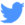 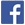 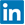 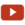 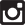 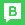 Media ContactsSchneider Electric Ράνια Σαλκιντζή Αγίου Θωμά 27, ΜαρούσιΤηλ: +30 210 62 95 264rania.salkintzi@se.comwww.se.com/grMSCOMM Βασιλική ΜουλαβασίληΠέτρου Ράλλη 11, ΑθήναT: +30 21 072 36 217moulavasili@mscommgroup.comwww.mscommgroup.com  